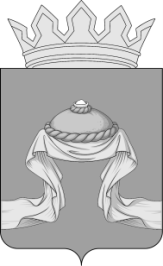 Администрация Назаровского районаКрасноярского краяПОСТАНОВЛЕНИЕ«13» 10 2020                                   г. Назарово                                           №301-пО внесении изменений в постановление администрации Назаровского района от 24.10.2014 № 453-п «Об утверждении Положения об оплате труда работников муниципальных бюджетных и казенных образовательных учреждений Назаровского района» В соответствии с Трудовым кодексом Российской Федерации, Федеральным законом от 06.10.2003 № 131-ФЗ «Об общих принципах организации местного самоуправления в Российской Федерации», постановлением администрации Назаровского района от 16.05.2012                    № 266-п «Об утверждении Положения о системе оплаты труда работников муниципальных казенных и бюджетных учреждений муниципального образования Назаровский район Красноярского края»,  руководствуясь Уставом муниципального образования Назаровский муниципальный район Красноярского края, ПОСТАНОВЛЯЮ:1. Внести в постановление администрации Назаровского района от 24.10.2014 № 453-п «Об утверждении Положения об оплате труда работников муниципальных бюджетных и казенных образовательных учреждений Назаровского района» следующие изменения:1.1. Приложение 1 к Положению об оплате труда работников муниципальных бюджетных и казенных образовательных учреждений Назаровского района изложить в новой редакции согласно приложению к настоящему постановлению.2. Признать утратившим силу пункт 1 постановления администрации Назаровского района от 30.04.2020 № 155-п «О внесении изменений в постановление администрации Назаровского района от 24.10.2014 № 453-п «Об утверждении Положения об оплате труда работников муниципальных бюджетных и казенных образовательных учреждений Назаровского района».3. Контроль за выполнением постановления возложить на заместителя главы района, руководителя управления образования администрации Назаровского района (Парамонова).4. Постановление вступает в силу в день, следующий за днем его официального опубликования в газете «Советское Причулымье» и распространяется на правоотношения, возникшие с 01.10.2020 года.Исполняющий полномочияглавы района, заместитель главырайона по жизнеобеспечению района                                             С.В. ЕвсеенкоПриложение к постановлению  администрацииНазаровского района от «13» 10 2020  № 301-пПриложение 1к Положениюоб оплате труда работниковмуниципальных бюджетныхи казенных образовательных учреждений Назаровского района Минимальные размеры окладов (должностных окладов), ставок заработной платы работников учреждений1. Профессиональные квалификационные группыдолжностей работников высшего и дополнительногопрофессионального образования2. Профессиональная квалификационная группадолжностей работников образования--------------------------------<*> Для должности "младший воспитатель" минимальный размер оклада (должностного оклада), ставки заработной платы устанавливается в размере 3964,0 руб., для должности «дежурный по режиму» минимальный размер оклада (должностного оклада), ставки заработной платы устанавливается в размере 5 174,0 руб.3. Профессиональная квалификационная группа"Общеотраслевые должности служащих"4. Профессиональные квалификационные группы должностейработников культуры, искусства и кинематографии5. Профессиональные квалификационные группыобщеотраслевых профессий рабочих6. Должности руководителей структурных подразделений7. Должности, не предусмотренные профессиональнымиквалификационными группами8. Профессиональная квалификационная группа должностей работников физической культуры и спорта второго уровня<**> Для должности "спортсмен-инструктор", отнесенный к первому квалификационному уровню, минимальный размер оклада (должностного оклада) устанавливается в размере 11 680 рублей.<***> Для должности "тренер", отнесенный ко второму квалификационному уровню, минимальный размер оклада (должностного оклада) устанавливается в размере 12144 рублей.Квалификационные уровни            Квалификационные уровни            Минимальный размер 
оклада (должностного
оклада), ставки   
заработной платы,  
руб.        Профессиональная квалификационная группа должностей работников      
административно-хозяйственного и учебно-вспомогательного персонала    Профессиональная квалификационная группа должностей работников      
административно-хозяйственного и учебно-вспомогательного персонала    Профессиональная квалификационная группа должностей работников      
административно-хозяйственного и учебно-вспомогательного персонала    1 квалификационный уровень                          1 квалификационный уровень                          4 282,02 квалификационный уровень                          2 квалификационный уровень                          4 704,03 квалификационный уровень                          3 квалификационный уровень                          5 164,0Профессиональная квалификационная группа должностей профессорско-    
преподавательского состава и руководителей структурных подразделений   Профессиональная квалификационная группа должностей профессорско-    
преподавательского состава и руководителей структурных подразделений   Профессиональная квалификационная группа должностей профессорско-    
преподавательского состава и руководителей структурных подразделений   1 квалификационный уровеньдолжности профессорско-преподавательского состава7 627,01 квалификационный уровеньдолжности руководителей структурных подразделений7 338,02 квалификационный уровеньдолжности профессорско-преподавательского состава8 856,02 квалификационный уровеньдолжности руководителей структурных подразделений8 565,03 квалификационный уровеньдолжности профессорско-преподавательского состава9 496,0должности руководителей структурных подразделений9207,04 квалификационный уровеньдолжности профессорско-преподавательского состава10 955,04 квалификационный уровеньдолжности руководителей структурных подразделений10 665,05 квалификационный уровеньдолжности профессорско-преподавательского состава11 485,06 квалификационный уровеньдолжности профессорско-преподавательского состава14 728,0Квалификационные уровни              Квалификационные уровни              Минимальный размер 
оклада (должностного
оклада), ставки   
заработной платы,  
руб.        Профессиональная квалификационная группа должностей работников учебно-  
вспомогательного персонала первого уровня                 Профессиональная квалификационная группа должностей работников учебно-  
вспомогательного персонала первого уровня                 Профессиональная квалификационная группа должностей работников учебно-  
вспомогательного персонала первого уровня                 3 334,0Профессиональная квалификационная группа должностей работников учебно-  
вспомогательного персонала второго уровня                 Профессиональная квалификационная группа должностей работников учебно-  
вспомогательного персонала второго уровня                 Профессиональная квалификационная группа должностей работников учебно-  
вспомогательного персонала второго уровня                 1 квалификационный уровень     3 511,0 <*>2 квалификационный уровень     3 896,0Профессиональная квалификационная группа должностей педагогических   
работников                               Профессиональная квалификационная группа должностей педагогических   
работников                               Профессиональная квалификационная группа должностей педагогических   
работников                               1 квалификационный уровень     при наличии среднего
профессионального   
образования 
5 760,0при наличии высшего 
профессионального   
образования     
6 556,02 квалификационный уровень     при наличии среднего
профессионального   
образования   
6029,0при наличии высшего 
профессионального   
образования         
6 866,03 квалификационный уровень     при наличии среднего
профессионального   
образования         
6 603,03 квалификационный уровень     при наличии высшего 
профессионального   
образования         
7 521,04 квалификационный уровень     при наличии среднего
профессионального   
образования         
7226,04 квалификационный уровень     при наличии высшего 
профессионального   
образования         
8234,0Квалификационные уровни               Минимальный размер 
оклада (должностного
оклада), ставки   
заработной платы,  
руб.        Профессиональная квалификационная группа "Общеотраслевые должности    
служащих первого уровня"                         Профессиональная квалификационная группа "Общеотраслевые должности    
служащих первого уровня"                         1 квалификационный уровень                          3 511,02 квалификационный уровень                          3 704,0Профессиональная квалификационная группа "Общеотраслевые должности    
служащих второго уровня"                         Профессиональная квалификационная группа "Общеотраслевые должности    
служащих второго уровня"                         1 квалификационный уровень                          3 896,02 квалификационный уровень                          4 282,03 квалификационный уровень                          4 704,04 квалификационный уровень                          5 937,0Профессиональная квалификационная группа "Общеотраслевые должности    
служащих третьего уровня"                        Профессиональная квалификационная группа "Общеотраслевые должности    
служащих третьего уровня"                        1 квалификационный уровень                          4 282,02 квалификационный уровень                          4 704,03 квалификационный уровень                          5 164,04 квалификационный уровень                          6 208,0Квалификационные уровниКвалификационные уровниМинимальный размер 
оклада (должностного
оклада), ставки заработной платы, руб.Профессиональная квалификационная группа «Должности работников культуры, искусства и кинематографии среднего звена»Профессиональная квалификационная группа «Должности работников культуры, искусства и кинематографии среднего звена»Профессиональная квалификационная группа «Должности работников культуры, искусства и кинематографии среднего звена»3896,0Профессиональная квалификационная группа «Должности работников культуры, искусства и кинематографии ведущего звена»Профессиональная квалификационная группа «Должности работников культуры, искусства и кинематографии ведущего звена»Профессиональная квалификационная группа «Должности работников культуры, искусства и кинематографии ведущего звена»при наличии среднего    
профессионального       
образования             4 704,0при наличии высшего     
профессионального       
образования             5 937,0Профессиональная квалификационная группа «Должности руководящего состава»Профессиональная квалификационная группа «Должности руководящего состава»Профессиональная квалификационная группа «Должности руководящего состава»7 419,0Профессиональная квалификационная группа «Профессии рабочих культуры, искусства и кинематографии первого уровня» Профессиональная квалификационная группа «Профессии рабочих культуры, искусства и кинематографии первого уровня» Профессиональная квалификационная группа «Профессии рабочих культуры, искусства и кинематографии первого уровня» 3 333,0Профессиональная квалификационная группа «Профессии рабочих культуры, искусства и кинематографии второго уровня»Профессиональная квалификационная группа «Профессии рабочих культуры, искусства и кинематографии второго уровня»Профессиональная квалификационная группа «Профессии рабочих культуры, искусства и кинематографии второго уровня»1 квалификационный уровень                          1 квалификационный уровень                          3 511,02 квалификационный уровень                          2 квалификационный уровень                          3 896,04 квалификационный уровень                          4 квалификационный уровень                          5 450,0Квалификационные уровни            Минимальный размер 
оклада (должностного
оклада), ставки   
заработной платы,  
руб.        Профессиональная квалификационная группа "Общеотраслевые профессии    
рабочих первого уровня"                         Профессиональная квалификационная группа "Общеотраслевые профессии    
рабочих первого уровня"                         1 квалификационный уровень                          3016,02 квалификационный уровень                          3 161,0Профессиональная квалификационная группа "Общеотраслевые профессии    
рабочих второго уровня"                         Профессиональная квалификационная группа "Общеотраслевые профессии    
рабочих второго уровня"                         1 квалификационный уровень                          3 511,02 квалификационный уровень                          4 282,03 квалификационный уровень                          4 704,04 квалификационный уровень                          5 667,0Квалификационные уровни            Минимальный размер 
оклада (должностного
оклада), ставки   
заработной платы,  
руб.        Профессиональная квалификационная группа должностей руководителей    
структурных подразделений                        Профессиональная квалификационная группа должностей руководителей    
структурных подразделений                        1 квалификационный уровень                          8 565,02 квалификационный уровень                          9207,03 квалификационный уровень                          9933,0Профессиональная квалификационная группа "Общеотраслевые должности    
служащих второго уровня"                         Профессиональная квалификационная группа "Общеотраслевые должности    
служащих второго уровня"                         2 квалификационный уровень                          4 282,03 квалификационный уровень                          4 704,04 квалификационный уровень                          5 937,05 квалификационный уровень                          6 706,0Профессиональная квалификационная группа "Общеотраслевые должности    
служащих третьего уровня"                        Профессиональная квалификационная группа "Общеотраслевые должности    
служащих третьего уровня"                        5 квалификационный уровень                          7 248,0Профессиональная квалификационная группа "Общеотраслевые должности    
служащих четвертого уровня"                       Профессиональная квалификационная группа "Общеотраслевые должности    
служащих четвертого уровня"                       1 квалификационный уровень                          7 790,02 квалификационный уровень                          9025,03 квалификационный уровень                          9 718,0Должность                     Минимальный размер  
оклада (должностного 
оклада), ставки   
заработной платы,  
руб.         Заведующий библиотекой                             7 248,0Художественный руководитель                        7 419,0Специалист по охране труда4 282,0Специалист по охране труда II категории4 704,0Специалист по охране труда I категории5 164,0Квалификационные уровни            Минимальный размер 
оклада (должностного
оклада),  
руб.        1 квалификационный уровень                          7 786 <**>2 квалификационный уровень                          9 311 <***>3 квалификационный уровень                          9 668